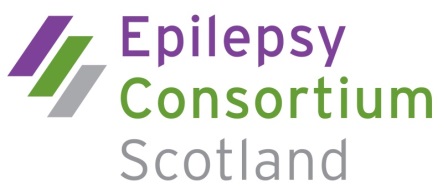 Membership application formOur membership includes organisations, professionals and individuals who seek to improve health, social care and public policy relating to epilepsy.Membership categories are as follows:Organisational memberMembership fee is based on income and the organisation has one voteAssociate member	Nominated by an organisation where the person has a special interest or expertise in epilepsy – no voting rights				Professional member There is a fixed membership fee and the professional member has one voteIndividual member (Maximum of 5)	A person with epilepsy and/or parents and carers of people with epilepsy – one vote for each individual member Please complete the following details:Membership FeesMembership runs in line with the financial year April – March.  Fees will be reviewed annually.Please tick which membership category you wish to apply for:I wish to apply for Organisational membership to ECS I wish to apply for Associate membership to ECS*I wish to apply for Professional membership to ECS I wish to apply for Individual membership to ECS As a member of ECS you will receive member mailings, email briefing and updates on our current campaigns and events. Your details will not be given to a third partyPlease return your completed application to:The Chair, Epilepsy Consortium Scotland, c/o Epilepsy Scotland, 48 Govan Road, Glasgow G51 1JLIncome BandFull feeOrganisational memberIncome > £250,000£250Income > £50,000£125Income < £50,000£55Associate memberMembership through organisationProfessional member£25Individual member (max 5)No fee